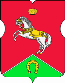 СОВЕТ ДЕПУТАТОВмуниципального округаКОНЬКОВОРЕШЕНИЕ    08.11.2022                          3/5_______________ №________________О составе постоянной комиссии Совета депутатов муниципального округа Коньково по соблюдению лицами, замещающими муниципальные должности, ограничений, запретов и исполнения ими обязанностей, установленных законодательством Российской Федерации о противодействии коррупцииНа основании статьи 11 Устава внутригородского муниципального образования – муниципального округа Коньково, Положения о постоянной комиссии Совета депутатов муниципального округа Коньково по соблюдению лицами, замещающими муниципальные должности, ограничений, запретов и исполнения ими обязанностей, установленных законодательством Российской Федерации о противодействии коррупции, утвержденного решением Совета депутатов муниципального округа Коньково от 08.11.2022 № 3/4Советом депутатов принято решение:Утвердить Состав постоянной комиссии Совета депутатов муниципального округа Коньково по соблюдению лицами, замещающими муниципальные должности, ограничений, запретов и исполнения ими обязанностей, установленных законодательством Российской Федерации о противодействии коррупции (Приложение).Опубликовать настоящее решение в бюллетене «Московский муниципальный вестник», разместить на официальном сайте муниципального округа Коньково в информационно-телекоммуникационной сети «Интернет».Контроль за выполнением настоящего решения возложить на главу муниципального округа Коньково Белого А.А.Глава муниципального округа Коньково                	     А.А. БелыйПриложениек решению Совета депутатов муниципального округа Коньково от 08.11.2022 № 3/5Составпостоянной комиссии Совета депутатов муниципального округа Коньково по соблюдению лицами, замещающими муниципальные должности, ограничений, запретов и исполнения ими обязанностей, установленных законодательством Российской Федерации о противодействии коррупцииЧлены комиссии:Ермолаева Т.И.Биткова С.Н.Брундукова М.В.Менчиц Ю.В.Краснокутская Е.В.